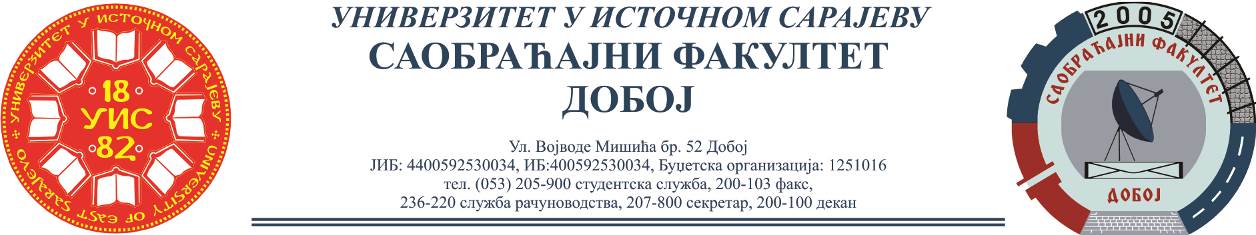 REZULTATI KOLOKVIJUMA IZ PREDMETA INDUSTRIJSKA LOGISTIKA,ODRŽANOG 18.01.2022.Kolokvijum su položili:Za položeni kolokvijum neophodno je ostvariti minimalno 51 bodova.Ukoliko student želi da ostvari uvid u rad potrebno je da se obrati u kabinet broj 42.Predmetni profesorDoc. dr Željko Stević		Predmetni asistentEldina Huskanović, dipl.ing.saobraćajaRed.br.Ime i prezimeBr.indeksaOstvarenobodova(max 100)1.Tanja Raković1370/18952. Alma Jusufbašić1384/18853Medina Taletović1381/18754.Sanja Rakić1391/1860